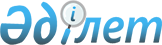 Об определении единого организатора государственных закупок и перечня работ и услуг, по которым организация и проведение государственных закупок выполняется единым организатором
					
			Утративший силу
			
			
		
					Постановление акимата города Актобе Актюбинской области от 7 сентября 2018 года № 5590. Зарегистрировано Управлением юстиции района "Астана" города Актобе Департамента юстиции Актюбинской области 10 сентября 2018 года № 3-1-204. Утратило силу постановлением акимата города Актобе Актюбинской области от 8 мая 2019 года № 2055
      Сноска. Утратило силу постановлением акимата города Актобе Актюбинской области от 08.05.2019 № 2055 (вводится в действие со дня его первого официального опубликования).
      В соответствии со статьями 31, 37 Закона Республики Казахстан от 23 января 2001 года "О местном государственном управлении и самоуправлении в Республике Казахстан" и подпунктом 3) пункта 1 статьи 8 Закона Республики Казахстан от 4 декабря 2015 года "О государственных закупках", акимат города Актобе ПОСТАНОВЛЯЕТ:
      1. Определить государственное учреждение "Отдел государственных закупок города Актобе" единым организатором государственных закупок для заказчиков - государственных учреждений, подведомственных акимату города Актобе.
      2. Определить перечень работ и услуг, по которым организация и проведение государственных закупок выполняется единым организатором государственных закупок согласно приложению к настоящему постановлению.
      3. Государственному учреждению "Отдел государственных закупок города Актобе" в установленном законодательством порядке обеспечить:
      1) государственную регистрацию настоящего постановления в территориальном органе юстиции;
      2) направление настоящего постановления на официальное опубликование в периодических печатных изданиях и Эталонном контрольном банке нормативных правовых актов Республики Казахстан;
      3) размещение настоящего постановления на интернет-ресурсе акимата города Актобе.
      4. Контроль за исполнением настоящего постановления возложить на первого заместителя акима города Актобе Мынбаева У.
      5. Настоящее постановление вводится в действие со дня его первого официального опубликования. Перечень работ и услуг, по которым организация и проведение государственных закупок выполняется единым организатором государственных закупок
					© 2012. РГП на ПХВ «Институт законодательства и правовой информации Республики Казахстан» Министерства юстиции Республики Казахстан
				
      Аким города 

И. Испанов
Приложение
к постановлению
акимата города Актобе
от 7 сентября 2018 года
№ 5590
№ п/п
Наименование
1
Работы
1.1
строительство новых объектов, расширение, техническое перевооружение, модернизация, реконструкция, реставрация и капитальный ремонт существующих строений, зданий, сооружений, инженерных и транспортных коммуникаций
1.2
средний ремонт, текущий ремонт, содержание, обеспечение, ремонтно-реставрационные работы имеющихся объектов
1.3
разработка проектно-сметной документации либо корректировка имеющейся проектно-сметной документации на строительство и реконструкцию объектов
1.4
комплексная вневедомственная экспертиза проектов строительства объектов 
1.5
строительство объектов благоустройства и озеленении
2
Услуги
2.1
инжиниринговые услуги в сфере архитектурной, градостроительной и строительной деятельности
2.2
благоустройство и озеленение